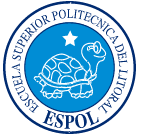 ESCUELA SUPERIOR POLITÉCNICA DEL LITORALInstituto de Ciencias MatemáticasIngeniería en Auditoría y Control de GestiónAnálisis Técnico de indicadores que reflejen la situación económica y financiera de una distribuidora de celulares y accesorios, en canto a sus ingresos y gastos. Localidad Machala, período 2006TESIS DE GRADOSEMINARIOS DE GRADUACIÓN: AUDITORÍA FINANCIERA – AUDITORÍA TRIBUTARÍAPrevio a la obtención del título de:AUDITOR – CONTADOR PÚBLICO AUTORIZADOPresentado por:Jessenia Gabriela Maldonado GonzálezGuayaquil – Ecuador2007DEDICATORIAA mis padres que con sus esfuerzos y sacrificios constantes supieron guiarme en el camino del estudio para alcanzar una profesión y ser una persona de bien y útil a la sociedad.A mi gran amor Antonio que ha estado conmigo durante toda mi carrera universitaria en las buenas y en las malas, dándome valor, ánimo y las fuerzas necesarias para culminar mi carrera, es quien ha sabido apoyarme incondicionalmente.AGRADECIMIENTOMi eterna gratitud para quienes creyeron en mí, y me apoyaron en todo momento, de manera especial a mis padres, mis hermanos y a mi enamorado. A mis maestros y compañeros, que han sido testigos de mis triunfos y fracasos, y a mis querido director Ing. Pedro Ramos, ya que gracias a su guía pude realizar este trabajo.TRIBUNAL DE GRADUACIÓNDECLARACION EXPRESA“La responsabilidad del contenido de esta Tesis de Grado me corresponden exclusivamente; y el patrimonio intelectual de la misma a  POLITECNICA DEL LITORAL”.	Jessenia Maldonado GonzálezÍNDICE GENERALDEDICATORIA……………………………………………………………………..IIAGRADECIMIENTO……………………………………………………………….IIIÍNDICE GENERAL……………………………………………………………VI - IXÍNDICE DE FIGURAS…………………………………………..………………….XÍNDICE DE TABLAS………………………………………………………………XIINTRODUCCION………………………………………………………………….XIIRESUMEN………………………………….………………………..……………XIII1. ANTECEDENTES……………………………………………………………...141.1 Descripción del trabajo de campo…………………………...………141.1.1 Alcance.………………………………………………………141.1.2 Técnicas que se emplearan para la obtener los datos….15 1.1.3 Población para análisis……………………………..………151.1.3.1 Población objetivo…………….…………………..151.1.3.2 Población de estudio….…………………………..151.2 Descripción de la empresa……………………………………..……151.2.1 Naturaleza de la empresa………………………….………151.2.2 Año de creación……………………………………..………161.2.3 Estabilidad el mercado…………………………...……...…162. MARCO TEÓRICO………………………………………..………..………….172.1 Términos estadísticos…………...……………………...…………….172.1.1 Introducción a SPSS……………………….……………….172.1.2 Media……………………..…………………………………..182.1.3 Varianza………………………………………...……………192.1.4 Mediana………………………………………………..…….202.1.5 Moda……………………………………………….…..…..…202.1.6 Rango…………………………………………….………..…202.1.7 Correlación……………………………..……………………202.1.8 Percentiles………………………………………………..….202.1.9 Análisis de correspondencia simple…………….…….…..212.1.10 Diagrama de caja……………………………...…….…….212.1.11 Diagrama de barras ….………...…………….……….…..212.2 Análisis Financiero……………………………………………………212.2.1 Secuencia del análisis financiero…………...……………..222.2.2 Principales áreas de análisis………………..……………..222.2.2.1 Liquidez………………..…………...………222.2.2.2 Rentabilidad…………………..……………222.2.2.3 Productividad………………………...…….222.2.2.4 Endeudamiento………………….…..…….222.2.3 Razones de operación…………………………………….. 222.3 Técnicas de Auditoria………………………………..…………….….232.3.1 Técnicas oculares…………………………………….….….232.3.1.1 Observación……………………...………………..232.3.2 Técnica de revisión……..……………………………..……242.3.2.1 Constatación…………………………………….…243. DESARROLLO DEL TRABAJO Y OBTENCIÓN DE RESULTADOS.….253.1 Resultados empleando SPSS……………………………………….25	3.1.1 Datos……………………………………………………….…253.1.2 Análisis de correlación simple…………….………….……253.1.2.1 Interpretación de resultados por categorías……273.1.2.1.1 Categoría Alta…………………………...273.1.2.1.2 Categoría Media………………………...273.1.2.1.3 Categoría Baja…………………………..273.1.3 Diagrama de caja…………………………………………...293.1.4 Diagrama de barras para ingresos…………………..……303.1.5 Diagrama de barras para gastos………………….……...313.1.7 Diagrama de correlación…………………………….…….31          3.2 Resultados del análisis financiero…………………………….……..33	        3.2.1 Razones de operación…………………………….……….34	                   3.2.1.1 Gastos administrativos a ventas………….…….34	                   3.2.1.2 Gastos operacionales a ventas………………....34	                   3.2.1.3 Gastos de ventas a ventas……………………....34	                   3.2.1.4 Otros gastos a ventas……………………………35	      3.2.2 Razones de rentabilidad……………………………………..35	                  3.2.2.1 Margen neto de utilidad…………………………..35CONCLUSIONES Y RECOMENDACIONES………………………………38-39BIBLIOGRAFIA………………………………………………………..………….40ÍNDICE DE FIGURASPág.Figura 2.1 Análisis de Correspondencia………………………………………..26Figura 2.4 Diagrama de Caja…………………………………………………….29Figura 2.5 Diagrama de Barras para Ingresos…………………………………30Figura 2.6 Diagrama de Barras para Gastos…………………………….……..31Figura 2.7 Diagrama de Correlación……………………………….…………....32ÍNDICE DE TABLASPág.TABLA I: Correspondencias Simple…………………………………………….28TABLA III: Correlación………...…………………………………………...……..33INTRODUCCIÓNEl presente trabajo contiene información real de una distribuidora de celulares del año 2006, datos que fueron obtenidos durante las prácticas empresariales, y que serán utilizados con el objetivo de realizar un análisis técnico de indicadores que reflejen la situación económica financiera de dicha  distribuidora en cuanto a sus ingresos y gastos, en la  localidad: Machala.Los  procedimientos que se realizaron fueron: Recálculo automático de los totales de facturas o notas de débitos, revisión de registros históricos a fin de  conocer los estados de conformación de deudas, últimos movimientos, cancelación de comprobantes, y saldos anteriores; revisión de saldos de las cuentas que conforman los gastos: administrativos, de ventas, operacionales, financieros y otros gastos correspondientes al año 2006.  Constatación de la generación automática de movimientos registrados en el sistema integrado LUCAS.Se usarán técnicas estadísticas para la obtención de resultados tanto de las ventas mensuales, y de los gastos en los que se incurren.  Para conocer cual es la situación real de la distribuidora.RESUMENCon el fin de verificar si los datos contenidos y la información del Sistema Informático que se utiliza, emitidos durante el ano 2006  son reales, se realiza la constatación física de las facturas y cheques, para  establecer valores reales de ingresos y egresos, y de esta manera conocer cual es la situación económica financiera de la localidad.En el Capítulo I, muestra la descripción del trabajo de campo, las variables a ser analizadas, los procedimientos que se realizaron, el alcance, los objetivos y la descripción de la empresa.Y En el Capítulo II, se detalla cada uno de los términos que van a ser empleados, para permitir al lector un mayor entendimiento de lo que se desea dar a conocer en el presente trabajo de investigación, en términos de media, moda, varianza, histograma, etc. Y cual es el alcance de cada uno de ellas, así como también el empleo de los indicadores o razones financieras para los gastos e ingresosEl Capítulo III, se reflejan los  resultados obtenidos del análisis estadístico y financiero con lo que se logró determinar las tendencias en el rendimiento mensual, y conocer la situación actual de la distribuidora.Ing. Washington Armas C.Ing. Pedro Ramos SenatoriPRESIDENTE DEL TRIBUNALDIRECTOR DE TESISIng. Eva María MeraAcg. Mariana Leyton San MartínVOCALVOCALEcon. Harold ÁlavaIng. Roberto MerchánINSTRUCTOR SEMINARIO DE AUDITORÍA TRIBUTARIA (CODIRECTOR)INSTRUCTOR SEMINARIO DE AUDITORÍA FINANCIERA (CODIRECTOR)